The following is a list of all necessary application forms for the Part 70 Manufacturing General Permit. If you see a form on this list that is needed for your facility and you do not have it, please visit the MPCA’s website at https://www.pca.state.mn.us/air/air-permit-forms-and-online-submittals.MiscellaneousMG-00	Qualifications review listSCP-01	Submittal cover pageMGCR-02	Hood evaluation and certificationMGIA-01	Insignificant activities listMG-CK	Application requirementsGeneral information formsMG-01	Facility informationMG-02	Process flow diagramMG-03	Building information and stack/vent diagramMG-04	Stack/Vent informationMG-05A1  Pollution control equipment information for fabric filtersMG-05A2  Pollution control equipment information for wall filtersMG-05A3  Pollution control equipment information for catalytic oxidizersMG-05A4  Pollution control equipment information for thermal oxidizersMG-05B1  Emission unit information for boilersMG-05B2  Emission unit information for ovensMG-05B3  Emission unit information for furnacesMG-05B4  Emission unit information for stationary internal combustion enginesMG-05B5  Emission unit information for booths: abrasive blasting and/or sandingMG-05B6  Emission unit information for booths: spraying/coating (non fiberglassing)MG-05B7  Emission unit information for fiberglass operations (spraying/coating, molding, casting, lamination)MG-05B8  Emission unit information for dip tanksMG-05B9  Emission unit information for cleaning machines (Degreasers)MG-05C	Tank informationMG-05D	Fugitive emission source informationMG-05F	Emission source associationsMG-07	Facility emissions summaryMG-09	Requirements formMG-09A	NESHAP for Source Categories (40 CFR. Pt. 63)MG-09B	NESHAP (40 CFR pt. 61)MG-09C	New Source Review (40 CFR pt. 52.21)MG-09D	NSPS (40 CFR pt. 60) MG-09E	Acid Rain (40 CFR pt. 72)MG-09F	Stratospheric Ozone Protection (40 CFR pt. 82)MG-09G	Risk Management Plan for Accidental Chemical Release Prevention (40 CFR pt. 68)MG-09H	Compliance Assurance Monitoring (40 CFR pt. 64)MG-09I	State RulesCompliance data formsMG-06	Compliance certificationMG-CMP	Compliance Management PlanMGCD-05	Compliance Plan for Control EquipmentMG-EIL	Annual equipment inventory listOther Part 70 Manufacturing general permit formsNote:  These forms do not necessarily need to be submitted with your original Part 70 Manufacturing General Permit application. Please submit these forms as appropriate.MGCR-04	Annual compliance certification reportMG-HB	Handbook and application instructionsMGmaster	Application forms master listOther forms that Manufacturing General Permit Permittees may need to useNote:  These forms are not specific to this general permit. These forms do not necessarily need to be submitted with your original Part 70 Manufacturing General Permit application. Please submit these forms as appropriate.GP-01	General permit administrative changesAQRF	Air quality reporting form checklist for routine submittalsDRF-1	Excess emissions reporting form [spreadsheet]DRF-2	Deviations Identified by Periodic Monitoring SystemsCS-01	Compliance schedule progress reportTF-Series	Forms for halogenated solvent cleaners4W-01, 4M-01, 4P-01, 4Z-01	Initial Notification forms for NESHAPs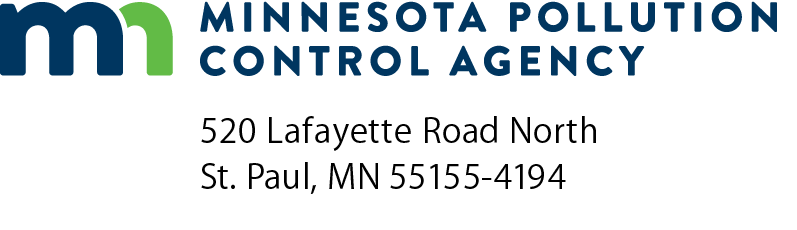 Application forms master listPart 70 Manufacturing General Permit ApplicationAir Quality Permit ProgramDoc Type: Permit Application